Скажи мне, и я забуду,покажи мне, ия, может быть, запомню,вовлеки меня, и я пойму.Конфуций (450г. до н.э.) Тема:  Площадь трапецииЗадачи: Образовательные:   решение задач  по теме «Площадь трапеции» в рамках подготовки к ГИА (модуль «Геометрия») .Развивающие: пространственное воображение, умение смотреть и видеть, думать  и размышлять.Воспитательные: уверенность в своих силах, «я могу».Ход урока.Актуализация знанийФормулы площадей многоугольников. Рисунок,  теорема, формулаПлощадь трапеции, доказательство.Задача 9. См.  тесты по геометрии  таблица 11, продолжение стр. 73(на интерактивной  доске)  (Приложение )Что?  Задачи по теме «Площадь трапеции» в рамках подготовки к          ГИА (модуль « Геометрия»).            Кто не знает в какую гавань он поплывет, для того нет попутного ветра.    (Сенека)Интернет –сайты: http://shpargalkaege.ru/EME15.shtmlhttp://alexlarin.net/http://alexlarin.net/gia2013/main.htmlРешение учебных задач1.http://shpargalkaege.ru/EME15.shtmlдемо ГИА  2013(на интерактивной  доске)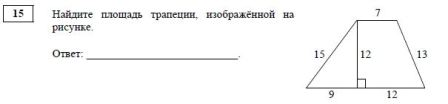 2.TEST_Geometriya_8_Balayan_2009Таблица 11 задачи № 5,7 (на интерактивной  доске) (приложение)Физкультминутка.  Прошу всех встать. Повернитесь по часовой стрелке на 270 градусов. Посмотрите  вдаль, себе под нос, вдаль – под нос,  вдаль – под нос. Повернитесь по часовой стрелке на 90градусов.  На носках: шагом (30 сек) –побежали (30сек), энергичнее, помогаем себе руками, и так ,чередуя, 2 мин.Повернулись друг к другу лицом, улыбнулись, сегодня замечательный день! Присядьте.           3. Самостоятельно  (8мин)TEST_Geometriya_8_Balayan_2009Таблица 11 задачи № 1,6,8Что?  Задачи по теме «Площадь трапеции» в рамках подготовки к ГИА (модуль Геометрия). Как?   Тренируясь. Думая. Размышляя.Итак,  Я знаю  в какую гавань поплыву,  у меня есть  попутный  ветер.    (Я)Домашнее задание   Справочник  по геометрии. Формулы площадей многоугольников. http://alexlarin.net/gia2013/main.html. Генератор вариантов. Модуль «Геометрия». Площади многоугольников.3.Другие материалы по теме «Площадь трапеции» , видеоуроки